Прогноз возможных чрезвычайных ситуацийна территории Красноярского края на 27 апреля 2022 (при составлении прогноза использована информация ФГБУ «Среднесибирское УГМС», ФГБУ «Северное УГМС», КГБУ «ЦРМПиООС», отдела приема и обработки космической информации ГУ МЧС России по Красноярскому краю, Енисейского БВУ, территориальных подразделений: Росприроднадзора, Роспотребнадзора, службы по ветеринарному надзору, ФГБУ «ВНИИ ГОЧС» (ФЦ) и статистических данных).1. Исходная обстановка (оценка состояния явлений и параметров ЧС) 1.1 Оправдываемость прогнозаЗа прошедшие сутки прогноз оправдался по 4 рискам (ДТП, техногенные пожары, возникновение инфекционных заболеваний у людей, ландшафтные (лесные) пожары).1.2 Метеорологическая обстановка (по данным ФГБУ «Среднесибирское УГМС»)На прошедшие сутки 25.04.2022 опасные метеорологические явления не прогнозировались.1.3 Гидрологическая обстановка (по данным ФГБУ «Среднесибирское УГМС»)Частичное или полное вскрытие зафиксировано на реках Амыл, Агул, Большая Уря, Большой Кемчуг, Кача, Оя, Кебеж, Кизир, Казыр, Кан, Туба, Чулым и притоках.Кромка льда на реке Енисей, в нижнем бьефе Красноярской ГЭС, находится на участке г. Енисейск -  н.п. Назимово. По сравнению с аналогичным периодом прошлого года, кромка льда находилась на расстоянии 25-27 км выше н.п. Назимово.Таблица 1.3.1Гидрологическая обстановка на рекахТаблица 1.3.2Сведения о функционировании ГЭСЕнисейским БВУ установлены следующие режимы работы Ангаро-Енисейского каскада (письмо ЕнБВУ от 30.03.2022 № 05-1330) на период с 02 по 29.04.2022:Саяно-Шушенской ГЭС – средними сбросными расходами в диапазоне 1400 - 1750 м³/с; Красноярской ГЭС – среднесуточными сбросными расходами в диапазоне 2100 - 2400 м³/с;Богучанской ГЭС – среднесуточными сбросными расходами в диапазоне 3300 - 3800 м³/с;Усть-Илимской ГЭС – в режиме обеспечения установленного режима работы Богучанского гидроузла;Курейской ГЭС – средними сбросными расходами в диапазоне 140-1000 м³/с;Усть-Хантайской ГЭС – средними сбросными расходами в диапазоне 200-800 м³/с.Режимы работы водохранилищ Ангаро-Енисейского каскада и Северных ГЭС подлежат оперативной корректировке Енисейским БВУ в зависимости от складывающейся гидрологической и ледовой обстановки.1.3.1 Обстановка на водных объектах:По оперативным данным за сутки происшествий не произошло.С начала года произошло 6 происшествий (АППГ-0), погибло 3 человека (АППГ-0), спасено -  2 человека (АППГ-0).В зимний сезон 2021-2022 годов на территории Красноярского края планировалось к открытию 129 ледовых переправ. Действуют 2 ледовые переправы (ТМР-2). За сутки ледовые переправы не закрывались. Планировалось обустройство 43 автозимников, протяжённостью 3380,52 км. На сегодняшний день открыты 2 автозимника протяжённостью 493,32 км. За сутки автозимники не закрывались. 1.4 Сейсмическая обстановка На территории Красноярского края сейсмических событий не зарегистрировано.1.5 Обстановка на объектах энергетики и ЖКХЗа прошедшие сутки на территории Красноярского края аварий, приведших к длительному погашению потребителей (более суток), не произошло.1.6 Биолого-социальная обстановка1.6.1 Санитарно-эпидемиологическая обстановкаПо состоянию на 25.04.2022 по информации Роспотребнадзора диагноз коронавирусной инфекции подтверждён у 363489 человек (за сутки +108), выздоровело 350387 человек (за сутки +200), скончались 10763 человека (за сутки +6). На лечении находятся 2339 человек, из них: на стационарном 414 человек, на амбулаторном 1925 человек.С начала сезона активности клещей 153 жителя края обратились с жалобами на присасывание клещей, из них 122 человека за прошедшую неделю. Результаты проведенных исследований показали, что около 1% клещей несут в себе возбудителей клещевого вирусного энцефалита, 45% - клещевого боррелиоза, 3% - анаплазмоза, 1% - эрлихиоза.1.6.2 Эпизоотическая обстановкаНа территории края обстановка стабильная. Инфекционных заболеваний сельскохозяйственных животных в масштабе эпизоотии нет.1.7 Лавиноопасная обстановкаПо состоянию на 26.04.2022 высота снега на лавиноопасных участках составляет:- в Ермаковском районе на 601 - 605 км автодороги Р-257 – Буйбинский 
перевал 135 см (динамика за сутки -10 см), при критическом 240 см.- в Курагинском районе на 26 - 28 км автодороги Р-01 Курагино-Черемшанка 0 см.1.8 Радиационная обстановкаЗа 25.04.2022 превышения порогового значения МАЭД (0,3 мк3в/час) не зафиксировано. 1.9 Обстановка с ландшафтными (природными) пожарамиПо данным КГАУ «Лесопожарный центр» на конец суток 25.04.2022 действующих ландшафтных (лесных) пожаров нет, за сутки  обнаружено 2 ландшафтных (лесных) пожара на площади 2,5 га, ликвидировано 2 ландшафтных (лесных)  пожара  на площади 10,5 га. На тушение в течение дня привлекалось 13 человек, 2 ед. техники.Всего с начала пожароопасного периода 2022 года на территории Красноярского края возникло 170 очагов ландшафтных (лесных) пожаров на землях лесного фонда на общей площади 6 633,035 га.За сутки зарегистрировано 19 ландшафтных пожаров сухой растительности на   площади 75,8 га. По данным космического мониторинга 25 апреля 2022 на территории 11 муниципальных образований Красноярского края обнаружено 18 термически активных точек, в 5 км зоне – 15. На территории Красноярского края зафиксирована пожарная опасность I-II класса, пожарная опасность III класса наблюдается в 3 районах (Казачинском, Сухобузимском, Ермаковском).2. Прогноз чрезвычайных ситуаций и происшествий 2.1 Опасные метеорологические явленияУтром и днем 27 апреля и в течение суток 28 апреля на юге Таймырского МР ожидается сильный  и очень сильный южный ветер, порывы 15-20 м/с, местами 22-27 м/с, метель. 2.2 Неблагоприятные метеорологические явления27 апреля на севере центральных районов Красноярского края на дорогах местами гололедица.Метеорологическая обстановка: 	По центральным районам: облачно с прояснениями, ночью местами, днем повсеместно небольшой дождь, мокрый снег. Ветер западной четверти 2-7 м/с, местами порывы до 12 м/с. Температура воздуха ночью 0,+5°, местами до -3°, днем +8,+13°. Пожарная опасность местами I, местами III класса. По южным районам: переменная облачность, местами небольшой дождь, мокрый снег. Ветер западной четверти  2-7 м/с, местами порывы до 11 м/с. Температура воздуха ночью -4,+1°, местами до -8°, днем +12,+17°, местами в горах +5,+7°. Пожарная опасность I-II, местами III класса.По северным районам: переменная облачность, преимущественно без осадков, днем на севере местами небольшой мокрый снег. Ветер южной четверти 2-7 м/с, днем местами порывы до 14 м/с. Температура воздуха ночью на севере -13,-18°, местами до -23°, на юге -5,-10°, днем +4,+9°, на севере местами до -2°. 2.3 Гидрологическая обстановкаОпасных и неблагоприятных гидрологических явлений не прогнозируется.В связи с положительными дневными температурами воздуха возможно локальное подтопление хозяйственных объектов, расположенных в пониженных участках местности.Наибольшая вероятность перелива талых вод через автодороги и подтопление  жилого сектора от склоновых стоков существует в ЗАТО г. Железногорска, г. Минусинска,                                г. Красноярска, в Ужурском, Ирбейском, Березовском, Новоселовском, Емельяновском, Канском, Краснотуранском, Курагинском, Шушенском, Ермаковском,  Минусинском районах.Таблица 2.3.1Прогноз срока вскрытия в апреле, мае 2022 годаТаблица 2.3.2Прогноз притока воды в водохранилища ГЭС на май 2022 годаТаблица 2.3.3Прогноз притока воды в водохранилища ГЭСна второй квартал 2022 года2.4 Обстановка на водных объектахСохраняется риск происшествий на водных объектах, на муниципальном уровне, связанных разрушением ледового покрова на реках и озерах края, повышается вероятность отрыва льдин с рыбаками, провал людей и техники под лед.Наибольшая вероятность на территории 9 МО: МО г. Дивногорск, Балахтинский, Краснотуранский, Новоселовский районы (Красноярское водохранилище), Шарыповский район (водохранилище Березовской ГРЭС); Казачинский, Енисейский районы, Таймырский МР (р. Енисей), Мотыгинский район  (р. Ангара).2.5 Аварии на гидротехнических сооруженияхВ связи с развитием паводковой обстановкой, интенсивным снеготаянием, повышается вероятность возникновения аварий на гидротехнических сооружениях.2.6 Сейсмическая обстановкаСейсмическая активность на территории Красноярского края находится на уровне фоновых значений.2.7 Энергосистемы и объекты ЖКХПовышается вероятность возникновения чрезвычайных ситуаций «аварии в работе систем коммунального жизнеобеспечения», увеличением нагрузки на технологическое оборудование объектов жизнеобеспечения увеличивается вероятность возникновения ЧС и происшествий на объектах энергетики, тепло-водоснабжения на юге Таймырского МР (источник – ветер до 27 м/с).2.8 Санитарно-эпидемиологическая обстановка Прогнозируется возникновение новых случаев заболеваемости коронавирусной инфекции COVID-19 и штаммов среди жителей края. Заболеваемость гриппом и ОРВИ прогнозируется ниже эпидемического порога. При нарушении правил личной и общественной гигиены, преимущественно в организованных коллективах и учреждениях с массовым и круглосуточным пребыванием людей, оборудованных пищеблоками сохранится риск возникновения единичных и групповых случаев острых кишечных заболеваний и пищевых отравлений.На всей территории края ожидается сезонное увеличение обращений граждан, связанное с укусами клещей.Справочно: Клещи могут быть переносчиками таких инфекционных заболеваний, как клещевой вирусный энцефалит (КВЭ), клещевой боррелиоз, моноцитарный эрлихиоз человека, гранулоцитарный анаплазмоз человека. На территории Красноярского края эндемичными по клещевому энцефалиту считаются 57 муниципальных образований из 61. Клещей нет в 4-х северных территориях – Северо-Енисейском, Таймырском, Эвенкийском районах и г. Норильск. К территориям с высоким риском заражения относятся: г. Ачинск, Дивногорск, Красноярск, Ачинский, Бирилюсский, Большемуртинский, Большеулуйский, Емельяновский, Ермаковский, Идринский, Ирбейский, Казачинский, Каратузский, Козульский, Манский, Нижнеингашский, Партизанский, Пировский, Сухобузимский, Тюхтетский районы. 2.9 Обстановка с техногенными пожарамиСохраняется высокий риск возникновения техногенных пожаров на всей территории края, обусловленный нарушением техники безопасности при использовании печного отопления, газобаллонного оборудования, неосторожным обращением населения с источниками огня, в том числе при курении, возгораниями электрической проводки с высокой степенью износа в жилом секторе.2.10 Обстановка на автомобильном транспортеСуществует высокая вероятность возникновения чрезвычайных ситуаций, связанных с затруднением в движении автотранспорта, перекрытием трасс для движения и увеличением количества ДТП на автодорогах федерального, регионального и местного значения на дорогах на юге Таймырского МР (источник – ветер до 27 м/с, метель), север центральных районов (источник – гололедица).Наиболее опасными участками федеральных автодорог Красноярского края являются: Р-255 «Сибирь»: 584-602 км – (Боготольский район), 626-644 км, 654-680 км – (Ачинский район), 683 км,  691-695 км, 706 км, 712-714 км, 722-734 км – (Козульский район), 734 - 812 км - (Емельяновский район), 871-897 км – (Манский район), 902-947 км - (Уярский район), 1100-1117 км, 1117-1176 км - (Нижнеингашский район);Р-257 «Енисей»: 128-129 км, 144-158 км, 166-167 км, 170-173 км – (Балахтинский район), 227-239 км - (Новоселовский район), 425-431 км – (Минусинский район), 604 - 625 км, 625 – 689 км, 693 -701 км – (Ермаковский район).2.11.1 Обстановка на железнодорожном транспортеСохраняется риск возникновения происшествий на железнодорожных переездах с участием автомобильного транспорта, в результате нарушений ПДД, а так же при снижении видимости в ночное время.Наиболее вероятны случаи возникновения происшествий на участках железных дорог с нерегулируемыми железнодорожными переездами в Курагинском, Шарыповском, Иланском, Нижнеингашском и Рыбинском районах.Кроме того, существует вероятность возникновения аварийных ситуаций, обусловленных несоблюдением правил дорожного движения, неисправностью путей, подвижного состава и технических средств управления; ошибками работников, отвечающих за безопасность движения поездов; нарушениями правил переезда железнодорожных путей автомобильным транспортом, сходом колесных пар, вагонов и платформ, что может повлечь за собой выброс АХОВ в городах Норильск, Красноярск, Ачинск, Канск, Боготол, в Березовском, Уярском, Рыбинском, Канском, Боготольском, Ачинском, Козульском, Емельяновском, Иланском, Нижнеингашском, Минусинском, Курагинском, Партизанском районах.2.11.2 Обстановка на авиатранспортеСохраняется риск возникновения авиационных инцидентов, аварий, происшествий на взлетно-посадочных полосах аэропортов в связи с нарушениями технического регламента обслуживания, правил эксплуатации воздушных судов на юге Таймырского МР (источник – ветер до 27 м/с, метель).2.12 Лавиноопасная обстановкаФоновый прогноз лавинной опасности: 27 - 28 апреля 2022 в горных районах Красноярского края лавиноопасно.Риск схода снежных лавин в горных районах представляют угрозу горнолыжным и альпинистским маршрутам, спортсменам-экстремалам, а так же туристическим группам.2.13 Обстановка с ландшафтными (природными) пожарамиВ центральных и южных районах края при нарушении правил пожарной безопасности в лесах, проведении отжигов травы, сжигании мусора на дачных и приусадебных участках, возможно увеличение количества термически активных точек и возникновение природных пожаров.27 апреля в центральных и южных районах Красноярского края прогнозируется пожарная опасность I-II, местами III класса. 3. Рекомендуемые превентивные мероприятия органам местного самоуправления на территории Красноярского края:По риску неблагоприятных и опасных метеорологических явлений 1. Довести предупреждение о неблагоприятных и опасных метеорологических явлениях погоды (в случае получения) и рекомендации по порядку реагирования на него, до руководителей структурных подразделений и органов управления муниципального образования.2. Установить соответствующий режим сбора и обмена информации.3. Проверить готовность аварийных служб к реагированию.4. Уточнить наличие материальных и финансовых средств для ликвидации последствий возможных ЧС на территории муниципального образования.5. При угрозе возникновения (возникновении) ЧС своевременно вводить соответствующий режим функционирования. Организовать выполнение мероприятий проводимых органами управления и силами ТП РСЧС в соответствии с федеральным и региональным законодательством, законодательными актами ОМСУ, а также планами действий по предупреждению и ликвидации ЧС.6. Проинформировать население через СМИ.По риску дорожно-транспортных происшествий, в том числе при затруднении  движения автомобильного транспорта1. Постоянно уточнять прогноз метеорологической обстановки в зоне ответственности подразделений дорожных служб.2. Территориальным подразделениям дорожных служб в зонах ответственности, постоянно уточнять данные о готовности сил и средств, в случае ухудшения дорожных условий (организация объездов, привлечения дополнительной специализированной техники с ближайших пунктов дислокации и т.д.)3. Организовать взаимодействие с районными медицинскими учреждениями и ГИБДД, для своевременного реагирования на возможные ДТП.4. Осуществлять контроль технического состояния транспорта, используемого для перевозки людей и опасных грузов (АХОВ, нефтепродуктов), предрейсовой подготовки водителей.5.  Обеспечить готовность экстренных и дорожных служб к реагированию на ДТП.6. Организовать проведение бесед с водителями предприятий и организаций о последствиях употребления алкоголя перед поездкой с демонстрацией фото- и видеоматериалов с мест ДТП.7. Постоянно проводить пропагандистскую работу через СМИ о необходимости соблюдения ПДД всеми участниками дорожного движения;8. Организовать готовность дорожных служб к обеспечению нормального функционирования транспортного сообщения.9. В случае крупных ДТП или ухудшения дорожных условий проработать вопросы:  - организации мест питания и размещения водителей и пассажиров в случае необходимости; - организации дежурства экипажей скорой медицинской помощи, патрульных машин ГИБДД и подвозу ГСМ;- организации информирования населения через СМИ о сложившейся обстановке, а так же маршрутов объездных автодорог.По риску техногенных пожаров1. Регулярно проводить проверки противопожарного состояния частного жилого сектора.2. Обеспечить контроль пожарной безопасности на объектах с массовым пребыванием людей.3. Совместно с главами сельских администраций, участковыми уполномоченными организовать проведение профилактических мероприятий в целях уменьшения случаев возникновения пожаров и гибели людей на них.4. Организовать доведение информации до населения (через средства массовой информации и на сходах граждан) о правилах пожарной безопасности в быту, а так же безопасности при эксплуатации газового оборудования в жилых домах и объектах административно-хозяйственного и промышленного назначения.По риску аварий на энергосистемах и объектах ЖКХ1. Проверить и привести в готовность системы оповещения инженерно-технического и обслуживающего персонала объектов ЖКХ;2. Выявлять и принимать меры по предупреждению, локализации и ликвидации дефектов и отказов в работе систем жизнеобеспечения населения;3. Организовать контроль создания, наличия, использования и восполнения запасов материально-технических ресурсов для ликвидации аварий;4. Принять меры по созданию постоянно действующего резерва мобильных электрических станций;5. Проверить готовность аварийно-диспетчерских служб жилищно-коммунального хозяйства и экстренных рабочих бригад к ликвидации возможных аварийных ситуаций;6. Проверить укомплектованность экстренных рабочих бригад необходимой техникой;7. Уточнить планы и порядок эвакуации населения при чрезвычайных ситуациях, возникающих в связи с нарушением работы систем водоснабжения.8. Руководителям муниципальных служб ЖКХ организовать проведение работ по расчистке ливневых стоков, крыш зданий и сооружений от снега и наледей (во взаимодействии с руководителями объектов, имеющих большепролетные сооружения), уборке и своевременному вывозу снега с территории населенных пунктов. При необходимости организовать адресную помощь населению.По риску происшествий на водных объектах1. Организовать проведение разъяснительной работы среди населения, направленной на соблюдение мер безопасности при посещении водных объектов. Организовать размещение предупреждающих и запрещающих знаков, наглядной агитации, пропаганды в СМИ по правилам безопасности на водных объектах. 2. Принять меры к предупреждению чрезвычайных ситуаций, обусловленных отрывом прибрежных льдин, запрету выхода населения и выезда техники на ослабленный лед. 3. Организовать патрулирование в местах массового выхода людей к водоемам. По риску подтопления1. Обеспечить готовность водоочистных и канализационных сооружений к работе в опасный гидрологический период. 2. Информировать население о мероприятиях по подготовке к безаварийному прохождению опасного гидрологического периода. 3. Выполнить инженерно-технические мероприятия по защите от затоплений и подтоплений, в том числе мероприятий по искусственному повышению поверхности территорий, устройству и ремонту дамб, мостов, дренажных систем, отводу поверхностных и подземных вод. 4. Организовать контроль за уровнем воды на затороопасных участках рек и на участках рек вблизи населенных пунктов.5. Организовать, при отсутствии постоянных водомерных постов, работу нештатных водомерных постов наблюдения за паводковой обстановкой.По риску лавинной опасностиОрганизовать наблюдение за лавиноопасными участками, включая замеры уровня снега.Организовать выставление предупредительных и ограничительных знаков, аншлагов в местах схода снежных лавин.3.	Через СМИ и интернет-ресурсы МО, организовать информирование населения о лавиноопасной угрозе, а так же методом выставления предупредительных знаков и баннеров, с размещением информации о порядке действий и правилах поведения на лавиноопасном участке.4.	Руководителям дорожных служб в зонах ответственности лавиноопасных участков организовать своевременную расчистку дорожного полотна от осыпающихся масс снега. По риску землетрясений1. Уточнить план действий по предупреждению и ликвидации чрезвычайной ситуации;2. Проинформировать населения об угрозе ЧС и порядке действий в условиях сейсмической активности;3. Проверить готовность аварийно-спасательных подразделений территориальной подсистемы к реагированию;4. Уточнить расчеты сил и средств в случае проведения эвакуации людей, животных, материальных ценностей.По риску возникновения ландшафтных (природных) пожаров и термических точек:Проверить готовность органов управления, оперативных групп, сил постоянной готовности и других сил, предназначенных к экстренным действиям, отдать необходимые распоряжения. Уточнить планы действий в случае возникновения чрезвычайных ситуаций.На период действия особого противопожарного режима в целях обеспечения мер пожарной безопасности установить дополнительные требования пожарной безопасности: - ограничение посещения лесов гражданами;- запрет на разведение костров в лесах;- запрет на использование открытого огня на землях поселений и городских округов, территориях садоводческих и огороднических товариществ, полосах отвода линий электропередач, железнодорожных и автомобильных дорог.Организовать  работу  патрульных, патрульно-маневренных,  маневренных и контрольных групп с привлечением  специалистов МО.Провести проверку готовности для возможного использования в тушении пожаров имеющейся водовозной и землеройной техники.Организовать работу по разработке дополнительных мероприятий, направленных на обеспечение пожарной безопасности населенных пунктов и садоводческих товариществ. Организовать и провести сходы граждан по вопросам соблюдения требований пожарной безопасности, проведение соответствующей разъяснительной работы по действиям при возникновении пожара и опасных факторов ландшафтных (природных) пожаров и палов травы.Организовать работу по размещению наглядной агитации по вопросам соблюдения мер пожарной безопасности и необходимых действий при обнаружении пожара.Организовать и провести дополнительные мероприятия по созданию минерализованных полос с целью исключения перехода палов растительности и ландшафтных (природных) пожаров на объекты экономики.Обеспечить информационный обмен диспетчерских служб объектов экономики с ЕДДС муниципальных образований и оперативно-дежурной сменой ЦУКС ГУ МЧС России по Красноярскому краю.Обеспечить принятие дополнительных мер, препятствующих распространению ландшафтных (природных) пожаров, а также иных пожаров вне границ населенных пунктов на земли населенных пунктов и объекты экономики (увеличение противопожарных разрывов по границам населенных пунктов, создание противопожарных минерализованных полос и подобные меры).Организовать взаимодействие с  главами поселений муниципальных образований, старостами населенных пунктов.Проверить готовность техники и оборудования объектов к ликвидации лесных пожаров и горения растительности вблизи объектов.Организовать взаимодействие через дежурно диспетчерские службы объектов с территориальными подразделениями Министерства лесного комплекса.Старший ОД ЦУКС ГУ МЧС России 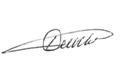 по Красноярскому краюкапитан внутренней службы                                       		                       Д.М. Ильинов   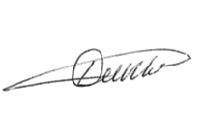 Исполнитель: Е.С. Садовниковател. 226-43-10РекаГидрологический                                  постУровеньводына 8 час. утра,                    смИзме-    нениеуровняза сутки,смУровеньначалазатопления, cмЛедовые явленияРекаГидрологический                                  постУровеньводына 8 час. утра,                    смИзме-    нениеуровняза сутки,смУровеньначалазатопления, cмЛедовые явленияЕнисейПодсинее 28-3360чистоЕнисейДивногорск691чистоЕнисейКрасноярск1483390чистоЕнисейКазачинское199-5750остаточные заберегиЕнисейСтрелка4684830 (уточн.)остаточные заберегиЕнисейЕнисейск433-61060редкий ледоходЕнисейНазимово59101050ледостав с торосамиЕнисейЯрцево84601350ледостав с торосамиЕнисейВорогово59421107ледостав с полыньямиОяЕрмаковское95-6290чистоКебежГригорьевка102-8310чистоТубаКурагино                    634-251040чистоКизирИмисское652-71020чистоАмылВ. Кужебар462-6чистоКачаКрасноярск85-5400чистоКанКанск84-7370чистоАгулПетропавловка-1351-24570чистоАнгараБогучаны59-5620остаточные заберегиАнгараРыбное208-18610подвижка льда, разводьяАнгараТатарка51416770ледостав с торосамиТасееваМашуковка342143810редкий ледоходКасАлександровский Шлюз290-1790остаточные заберегиЧулымБалахта256-2473чистоЧулымКрасный Завод455-9630чистоЧулымАчинск38-11350чистоБольшой КемчугБольшой Кемчуг191-21465чистоЧулымНовобирилюссы570-28800чистоГидроузелНормальный подпорныйуровень, м БСФактическийуровень, м БССвободный запасвысоты, мСреднесуточный сброс, м3/секИзменениеуровняза сутки, смС. Шушенская ГЭС540500,2739,738550Красноярская ГЭС243231,1711,8324001Богучанская ГЭС208207,030,973500- 1Курейская ГЭС9582,1312,87588+ 92Усть-Хантайская ГЭС6056,943,06778- 16РекаПунктОжидаемая дата вскрытияДопустимая ошибка +/- днейВскрытие в 2021 годуМноголетние характеристикиМноголетние характеристикиМноголетние характеристикиРекаПунктОжидаемая дата вскрытияДопустимая ошибка +/- днейВскрытие в 2021 годуранняясредняяпоздняяТасееваМашуковка27.04530.0417.0401.0529.05ЕнисейНазимово28.04528.0413.0430.0415.05Б. ПитБрянка30.04508.0523.0411.0522.05СымСым01.05507.0518.0412.0527.05Енисей Ярцево05.05507.0520.0406.0520.05ЕлогуйКеллог06.05514.0524.0417.0502.06П.ТунгускаБайкит08.05508.0523.0412.0523.05ТеяТея08.05512.0521.0410.0524.05ЕнисейВорогово09.05510.0523.0410.0522.05П.ТунгускаВанавара09.05509.0522.0413.0524.05П.ТунгускаЧемдальск09.05509.0523.0413.0523.05П.ТунгускаУсть-Камо09.05511.0524.0413.0528.05ВельмоВельмо 2-е10.05511.0524.0413.0523.05ЕнисейП.Тунгуска10.05510.0522.0411.0523.05П.ТунгускаКузьмовка10.05509.0524.0414.0525.05ЕнисейБахта12.05511.0524.0415.0527.05ЕнисейВерхнеимбатск13.05510.0524.0416.0528.05П.ТунгускаТура15.05511.0527.0420.0528.05Н.ТунгускаКислокан16.05510.0529.0421.0503.06Н.ТунгускаБольшой Порог17.05513.0527.0422.0531.05ЕнисейВерещагино17.05512.0528.0420.0501.06ЕнисейСеливаниха19.05514.0529.0422.0501.06ЕнисейКурейка22.05515.0530.0425.0502.06ЕнисейИгарка26.05522.0502.0501.0607.06Водный объектИнтервал ожидаемых значенийИнтервал ожидаемых значенийПриток в 2021г., м3 /сМноголетние характеристики, м3 /сМноголетние характеристики, м3 /сМноголетние характеристики, м3 /сВодный объектм3 /с км3Приток в 2021г., м3 /снаиб.средн.наим.Саяно-Шушенское вдхр.2350-32906,29-8,81461047802810764Красноярское вдхр.3280-45208,79-12,16700728037801850Водный объектИнтервал ожидаемых значенийИнтервал ожидаемых значенийПриток в 2021г., м3 /сМноголетние характеристики, м3 /сМноголетние характеристики, м3 /сМноголетние характеристики, м3 /сВодный объектм3 /с км3Приток в 2021г., м3 /снаиб.средн.наим.Саяно-Шушенское вдхр.2100-270016,5-21,24080408025601640Красноярское вдхр.2400-320018,9-25,24480482029401980Богучанское вдхр. (боковой)410-5903,22-4,64401821533244